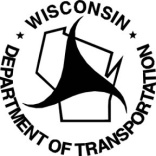 1BUREAU OF AERONAUTICSConsultant Construction Contract Invoice1.	Lump Sum Contract Items (Account #8700149)		Lump Sum Contract Amount	______________		Total Amount Earned to Date		______________		Amount Previously Invoiced		______________		(Payment Received to Date ____________)		SUBTOTAL - Lump Sum Amount due this Invoice		______________2.	Actual Cost Contract Items (Account #8700150)		Cost of Work Completed to Date		______________		Amount Previously Invoiced		______________		(Payment Received to Date ____________)		SUBTOTAL - Actual Costs Amount due this Invoice		______________3.	AMOUNT DUE THIS INVOICE			______________CONSULTANT CERTIFICATION.  I certify that to the best of my knowledge the work as listed above has been completed, represents no duplication of payments, and any and all costs are in compliance with the contract items._______________________________________________	Consultant Name_____________________________________________	SignatureFOR OFFICE USE ONLY 		BUREAU APPROVAL.  This invoice has been reviewed for accuracy and compliance and is approved for payment.  Note any exceptions.   Partial Payment           Date Invoice Approved:  ___________________   Final PaymentAmount Approved for Payment $________________________________________________________________________________________________________Name	                                                                       606adev.doc r.12/03/19ATTACHMENT AConstruction ContractLump Sum Section 1Time Period Covered by this Invoice: ______________________________________________________________________LUMP SUM - SECTION 1ATTACHMENT AConstruction ContractActual Costs Section 2Time Period Covered by this Invoice:  ______________________________________________________________________Direct Wages (Position or Employee)	Hourly Rate	    Hours	______________________________________________	____________	____________	______________________________________________	____________	____________	______________________________________________	____________	____________	______________________________________________	____________	____________	______________________________________________	____________	____________	______________________________________________	____________	____________	______________________________________________	____________	____________	______________________________________________	____________	____________Actual Wages:                                                          	Subtotal $____________________Project Overhead:	__________________ x __________________ 	____________________	Overhead	       Actual WagesOther Direct Costs:	Mileage 	_______________________	____________________	Meals 	________________________________	____________________	Lodging 	__________________________ nights	____________________	Others  	_______________________________	____________________		_________________________________	_____________________		_________________________________	_____________________		_________________________________	_____________________Subcontracts:	_______________________________	___________________	Name	________________________________________	PeriodAmount of Direct Cost this Invoice	____________________Fixed Fee:	___________________ x _________________	___________________	Amount	           Percent Less:  Previous Fixed Fee:		____________________Amount Fixed Fee this Invoice:		____________________Percent	=	Actual Wages to Date	____________________		     Expected Total Wages606adev.docx/r. 02/28/17A.	Consultant Name and AddressB.	Consultant Invoice Number and DateC.	Time Period Covered by this InvoiceD.	Department of Transportation	Bureau of Aeronautics	Attn:  ____________________________	Contract Amount		 Actual Costs	   Lump Sum	  (Maximum)Original	_____________	_____________Amendment 1	_____________	_____________Amendment 2	_____________	_____________Total	_____________	_____________Total Contract	         _________________Date of Contract	         _________________E.    Airport Name	Contract Amount		 Actual Costs	   Lump Sum	  (Maximum)Original	_____________	_____________Amendment 1	_____________	_____________Amendment 2	_____________	_____________Total	_____________	_____________Total Contract	         _________________Date of Contract	         _________________F.    BOA Project NumberG.    AIP/State Aid NumberOrder #:Supplier #:Proj. ID:Account (LN):Activity:Total:Authorized by & Date:Consultant Name and AddressAirport NameProject IDContract DateConsultant Invoice Number and DateITEMLUMP SUM AMOUNTPERCENT COMPLETETOTAL TO DATE1.	Pre-Construction2.	Construction Inspection 	Management Program3.	Airport Layout Plan4.	Other Initial Construction 	LayoutTotal Lump Sum to DateLess:  Previous Invoiced AmountSUBTOTAL LUMP SUM AMOUNT DUE THIS INVOICESUBTOTAL LUMP SUM AMOUNT DUE THIS INVOICEConsultant Name and AddressAirport NameProject IDContract DateConsultant Invoice Number and DateTOTAL ACTUAL COST AMOUNT DUE THIS INVOICE